$11,500.00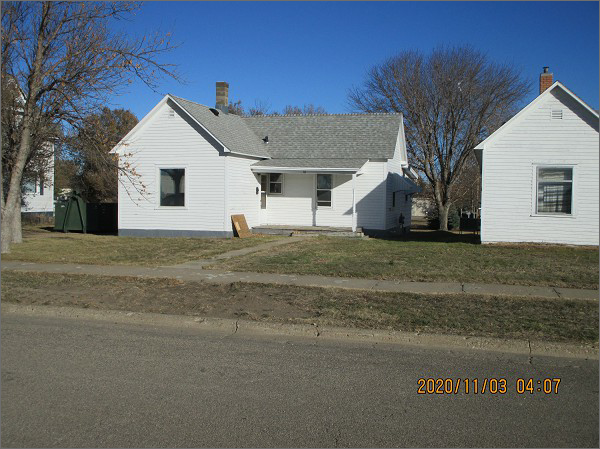 NORDSTROM – DR PROPERTIES LLC10 4TH AVE EAST, MOBRIDGEMOBRIDGE EKLO’S 2ND ADDN LOT 4ARECORD # 4958LOT SIZE 46.6’ X 300’                                           TOTAL LIVING 876 SQ FTSINGLE FAMILY – 1 STORY                                  1 BEDROOM 1 BATHFAIR CONDITION & QUALITY                             NO BASEMENTBUILT IN 1917                                                        DET. GARAGE 352 SQ FT2014; NATURAL GAS, FOUNDATION POOROLD SHEDS IN BACK, WINDOW AIR                      UTILITY SHED 8’ X 10’SOLD ON 9/29/20 FOR $11,500                            OPEN ROOFED PORCHASSESSED IN 2020 AT $13,880ASSESSED IN 2014 AT $21,780                               RECORD #4958